Jak zamést s mým odpademCílem aktivity je představit žákům několik praktických tipů, jak snížit produkci odpadu. Doporučené video slouží jako motivace, pracovní list na něj není vázaný.Úklidoví dobrovolníci Trash Heroes___________________________________________________Ke každému tipu, jak snížit objem svého odpadu, připiš alespoň jeden druh odpadu, který tak ušetříš. Pij kohoutkovou vodu. Velmi často je výborné kvality. NÁPOJOVÉ PET LAHVEKvalitní látková taška vydrží několik let. Na rozdíl od igelitky. IGELITOVÉ TAŠKYZkus nakupovat do přineseného obalu. Vlastní látkový pytlík na pečivo, ovoce nebo zeleninu ti v obchodě určitě dovolí. PLASTOVÉ SÁČKYCo si poručit kafe do vlastního kelímku? Kebab nebo čínské nudle do vlastní krabičky? Doma sníš, doma umyješ a z fastfoodu se najíš zcela bez odpadu! JEDNORÁZOVÉ JÍDELNÍ KRABIČKY, BOXY, MISKYNakupuj potraviny od místních farmářů. Podpoříš lokální ekonomiku, navíc jsou často kvalitnější! KRABICE ČI LAHVE NA MLÉKO, VANIČKY NA OVOCE, PYTLE NA ZELENINU…Spousta zbytečného odpadu z kuchyně vznikne tak, že se nám nechce jít ke kompostu. Stačí si nechat kyblík od jogurtu s pevným víčkem, který bude sloužit jako odpadkový koš na bioodpad, a nemusí se ven s každou slupkou! BIOODPAD JAKO SOUČÁST SMĚSNÉHO ODPADUCo doma s rodinou nesníte, na tom si pochutnají slepice. Skoro všude se najde chovatel, se kterým se dá domluvit na likvidaci zbytků z kuchyně. BIOODPAD ČI ZBYTKY POTRAVINPošli rodiče na točené. Podpoří hostinského, posedí s přáteli a napijí se z půllitru. NÁPOJOVÉ PET LAHVE, PLECHOVKYA když pivo domů, tak jedině ve vratných lahvích. Ty mají ze všech obalů nejmenší dopad na životní prostředí. NÁPOJOVÉ PET LAHVE, PLECHOVKYVíš, že třeba v dm drogerii koupíš kostkové šampony a tuhá mýdla, která se vyrábějí z olejů a bylinek? Bez chemie, ale také bez zbytečných PE lahví a obalů. Navíc z tekutých mýdel obvykle vymáčkneš více, než doopravdy potřebuješ. Takže šetříš i vodu, která přitéká a odtéká. LAHVIČKY A PUMPIČKY NA TEKUTÉ MÝDLO, LAHVE NA ŠAMPONNakupováním v second handech můžeš ušetřit nejen peníze, ale i energii a materiál potřebný na nové oblečení. A můžeš sehnat i originální kousky! ENERGIE A MATERIÁL POTŘEBNÝ NA NOVÉ OBLEČENÍMáš doma věci, které by po tobě mohl ještě někdo nosit? Daruj je charitě. OBLEČENÍReklama nám chce našeptat, že bez nápojů z PETek nebo plechovek nemůžeme být. Ale s lehkou skleněnou či kvalitní plastovou lahví to fakt jde! A lze si pořídit i lahev s širokým hrdlem, která se snadněji vymyje. Navíc je recyklace plechovek ze všech obalů energeticky nejnáročnější. NÁPOJOVÉ PET LAHVE, PLECHOVKY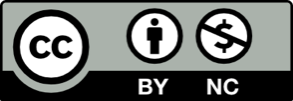 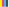 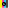 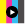 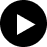 